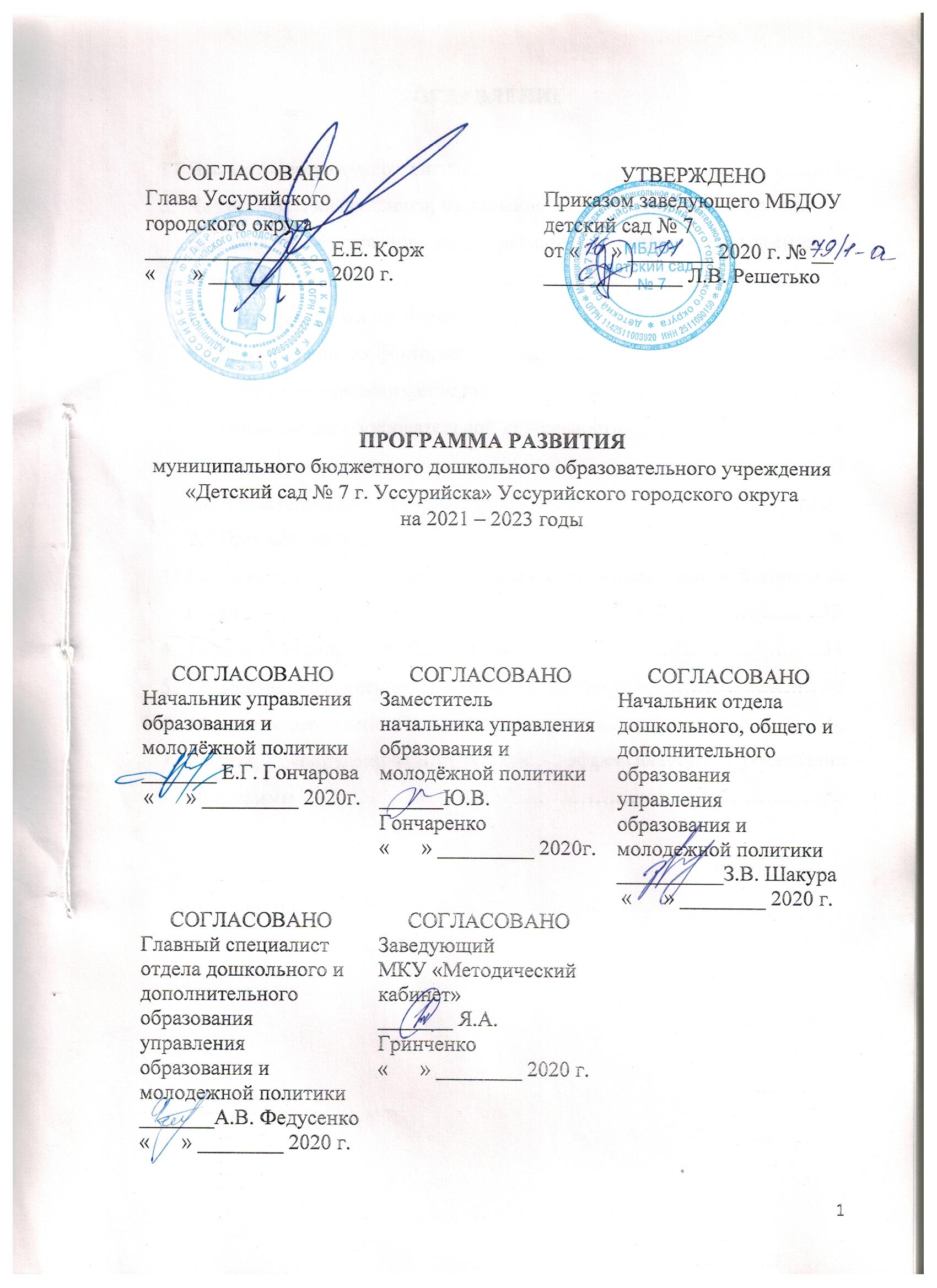 ОГЛАВЛЕНИЕПаспорт Программы развития…………………………………………….3Характеристика проблемы, на решение  которой направлена Программа развития, и обоснование необходимости ее решения программными методами……………………………………………………………………8Характеристика проблемы…………………………………………….8Анализ внешних факторов……………………………………………10Анализ внутренних факторов………………………………………..13Организация образовательной деятельности……………………….19Обеспечивающие структуры…………………………………………23Характеристика структуры управления……………………………..26Проблемное поле……………………………………………………...26Основные цели и задачи Программы с указанием сроков и этапов ее реализации………………………………………………………………...32Перечень мероприятий Программы……………………………………..34Обоснование ресурсного обеспечения Программы…………………….42Механизм реализации Программы………………………………………48Оценка социально-экономической эффективности реализации Программы………………………………………………………………...50Паспорт Программы развитияХарактеристика проблемы, на решение которой направлена Программа развития.Характеристика проблемы   На сегодняшний день ключевым вопросом  модернизации образования является повышение его качества, усиление внимания государства и общества к такой важной подсистеме, как дошкольное образование.    Целевыми установками образовательной политики государства на современном этапе стало осуществление комплекса мероприятий, направленных на повышение качества образовательной услуги, введение программно-методического обеспечения дошкольного образования нового поколения, направленное на выявление и развитие творческих и познавательных способностей детей, рост профессиональной компетентности педагога – как основного ресурса развития системы образования. Эффективное решение этих задач возможно только учреждении, готовом работать в инновационном режиме, конкурентоспособном на рынке образовательных услуг.   На современном этапе существует ряд противоречий в развитии инновационного процесса в ДОУ, в частности, такие как:  - несбалансированность целей (в программе развития и годовом планировании, образовательной и авторских программах, у педагогов дошкольного образования;- несогласованность целей субъектов  дошкольного образования (педагогов, родителей, детей);- раскол педагогического сообщества и сосуществование представителей различных педагогических концепций;- противоречия между традиционным уровнем педагогический деятельности и современными требованиями к педагогу дошкольного образования;- противоречие между развитием инновационной деятельности педагога и отсутствием системы ее сопровождения;- отсутствие единых  показателей и критериев результата;- отсутствие валидных и надежных диагностических методик в деятельности всех специалистов.    Центральной фигурой инновационного процесса становится педагог, способный изменять и перестаивать свою деятельность в соответствии с потребностями и возможностями ребенка и собственным ресурсам развития. Его инновационный потенциал – определяющий в достижении эффективности новшеств, успех внедрения которых тесно связан с инновационными нововведениями субъекта – действиями, в которых проявляется личностное отношение к происходящим переменам.   Носитель новшеств – педагог- как элемент в структуре инновационного процесса.   В структуре личности и инновационной деятельности педагога можно выделить следующие существенные элементы:- мотивы, установки, направленность, характеризующие открытость педагога и восприимчивость к новому;- творческие способности, такие как креативность  и индивидуальность. Деятельность самосознание, педагогическая культура, база творчества;- технологический компонент, обеспечивающий вариативные способы реализации традиционных задач;- рефлексия, способствующая адекватному представлению педагога о себе и своем месте в инновационном процессе.   Именно поэтому коллектив дошкольного образовательного учреждения на педагогическом совете принял решение о разработке Программы развития МБДОУ №7 на период с 2020-2023 годы.   Программа развития была спроектирована исходя из конкретного анализа исходного состояния детского сада, территориальной специфики (возможности внешнего окружения детского сада), специфики контингента детей, потребности родителей воспитанников, а также с учетом возможных рисков, возможных в процессе реализации Программы.  2.2. Анализ  внешних факторов    Детский сад находится в спальном районе микрорайона «7 Ветров», г.Уссурийска с развитой инфраструктурой на территории Уссурийского городского округа. Это социально-педагогическая, открытая, взаимодействующая с внешней средой система.   Реализация Программы предполагает активное взаимодействие и развитие взаимовыгодного социального партнёрства для функционирования детского сада в режиме открытого образовательного пространства обеспечивающего полноценную реализацию интересов личности, общества, государства в воспитании подрастающего поколения, обеспечение преемственности образовательных программ дошкольного и начального общего образования со следующими учреждениями:МКУ «Методический кабинет»; (разработка и внедрение инновационных педагогических технологий, повышение квалификации педагогических кадров);Территориальный отдел опеки и попечительства Департамента образования и науки Приморского края по Уссурийскому городскому округу;ГОАУ ДПО ПК ИРО (участие в конференциях, семинарах, транслирование педагогической деятельности на региональном уровне);Школа педагогики ФГАОУ ВПО «Дальневосточный федеральный университет» (курсы повышения квалификации, размещение материалов на сайте библиотеки филиала ДВФУ);Отдел ГИБДД Управления МВД России по г. Уссурийску (профилактические мероприятия, конкурсы рисунков, викторины);УЦГБ СП «Детская больница» (поликлиника) )профилактические осмотры противоэпидемические мероприятия);МБОУ ДО  (предоставление дополнительных образовательных услуг);МБОУ ДО  «Центр детского творчества»; (участие в конкурсах, выставках, посещение кружков);Библиотека (организация экскурсий, литературных викторин, создание проектов)МБОУ СОШ №6 (работа по преемственности детского сада и школы в вопросе подготовки детей к обучению в школе: экскурсии детей в школу, посещение школьных праздников, участие в совместных спортивных мероприятиях, взаимное  приглашение педагогов на открытые мероприятия, сотрудничество в творческой деятельности, проведение родительских собраний в ДОУ с участием педагогов начальной школы);Обобщение и обмен педагогическим опытом, участие в совместных спортивных мероприятиях, участие в интеллектуальных турнирах, участие в совместных конкурсах и т.д. 2.3 Анализ внутренних факторов.   Предпосылками к созданию Программы развития МБДОУ детского сада №7 на 2020-2023 учебный год послужили изменения в образовательной политике  государства. Целевые установки образовательной политики акцентируют внимание на обеспечение доступности качественного образования, поддержки семьи и детства, в том числе и на поддержку и развитие сети детских дошкольных учреждений, расширение спектра образовательных услуг, информатизацию образования, включение в педагогический процесс новых форм дошкольного образования, повышение профессиональной компетентности педагогов.   Современное образовательное учреждение должно не только соответствовать постоянно изменяющимся условиям внешней среды, поддерживая свою конкурентоспособность, но и взаимодействовать с ней, используя как внутренний образовательно-оздоровительный потенциал, так и внешний – социума, привлекая к мероприятиям ДОУ широкие слои заинтересованного населения.   Под влиянием внешних факторов и с учетом внутренних возможностей, составлена Программа развития МБДОУ  детского сада №7.2.4. Организация образовательной деятельности.Актуальное состояние:  Качество образовательных услуг, оказываемых в ДОУ, несмотря на «молодой возраст» находится на достаточном уровне, о чем свидетельствуют как отзывы родителей воспитанников, так и родителей, чьи дети только готовятся к поступлению в детский сад.   В детском саду функционирует 6 групп с 10,5 часовым пребыванием. ДОУ укомплектовано на 100%.   Содержание и организацию образовательной деятельности определяет основная образовательная программа МБДОУ детского сада  №7.  Содержание Программа обеспечивает развитие личности, мотивации и способностей в различных видах деятельности и охватывает образовательные области: социально-коммуникативное развитие, физическое развитие, речевое развитие, познавательное развитие, художественно-эстетическое развитие.   Наилучшие результаты приносит деятельность коллектива учреждения по направлениям: физическое развитие и здоровье, экологическое воспитание дошкольников. Вместе с тем,  на протяжении ряда лет воспитанники детского сада показывают довольно низкие показатели по направлению: ФЭМП (формирование элементарных математических представлений).  В детском саду функционирует  2 группы коррекционной направленности детей с ОНР и ФФН. Коррекционно-образовательный процесс в коррекционных группах строится в соответствии с рабочей программой учителя-логопеда, разработанной на основе «Программы коррекционного обучения и воспитания детей с фонетико-фонематическим недоразвитием речи» Т.Б. Филичевой, Г.В. Чиркиной и «Программой коррекционного воспитания  и обучения детей с ОНР» под редакцией Т.Б. Филичевой, Г.В. Чиркиной.   Качество коррекционной работы учителя-логопеда достаточно высоко оценивается родителями воспитанников (90 - 100% выпускников логопедической группы начинают обучение в массовых школах).    На достаточно низком уровне находится система оказания дополнительных образовательных услуг.    В настоящее время воспитанникам ДОУ оказывается не только платные, но и бесплатные образовательные услуги. С этой целью подготовлено методико-дидактическое, диагностическое обеспечение, выстроена соответствующая предметно-развивающая среда.    Анализ степени удовлетворенности (по результатам анкетирования) качеством реализации ООП ДОУ и компетентность педагога, осуществляющих присмотр и уход за детьми в ДОУ реализующих ООП ДОУ показывает, что:- большинство родителей положительно оценивают качество предоставляемых образовательных услуг (80,5%);- 96% родителей готовы получать дополнительные услуги в детском саду, 85% из них готовы их оплачивать;- 30% сотрудников учреждения – готовы оказывать дополнительные образовательные услуги, принимать участие в работе новых форм дошкольного образования.   Детский сад на договорной основе взаимодействует с учреждениями здравоохранения, образования, культуры и спорта. Но существующая систем взаимодействия требует совершенствования. Проблемное поле:    Уровень квалификации педагогического персонала учреждения и молодой возраст педагогов не позволяет качественно спланировать и организовать образовательный процесс. Предпочтение  отдается традиционным групповым формам работы (занятия, групповые развлечения и игры) с детьми в ущерб развивающим.   Более 50% педагогов испытывают затруднения в ведении образовательной деятельности в условиях дифференциации и индивидуализации образования, ориентируются на усредненные показатели развития группы. Дифференцированной и индивидуальной работе с детьми отводится лишь 10%   времени пребывания ребенка в детском саду.   Попытка педагогов внедрить в практику идеи вариативности, индивидуализации образовательной траектории по большей части остаются нереализованными.   Слабо ведется индивидуальная работа с детьми, испытывающими затруднения в усвоении программного материала, и с одаренными детьми, имеющими ярко выраженные способности в той или иной области.   В дошкольном учреждении разработана основная общеобразовательная Программа. Совершенствован блок «Мониторинг качества образовательного процесса».    Высокое качество коррекционно-образовательной работы подтверждается результатами мониторинговых исследований, но вызывает тревогу тот факт, что ежегодно в работе с логопедом все больше воспитанников нашего учреждения, что свидетельствует о низком качестве работы по профилактике речевых нарушений, о недостаточной осведомленности педагогов в вопросах речевого развития детей, о бессистемности контроля за эффективностью работы по развитию речи.   Требуется комплексная, научно обоснованная программа по профилактике и коррекции нарушений речевого развития у детей дошкольного возраста в условиях детского сада и семьи.   Дополнительные образовательные услуги доступны все возрастным группам ДОУ.   Перспективы развития:   Совершенствование ООП ДОУ согласно ФГОС ДО. Расширение спектра взаимодействия с социумом в вопросах повышения качества образовательной услуги, разработка путей преемственности дошкольного и начального школьного образования. Высокий уровень образовательной услуги, признание эффективности образовательной деятельности ДОУ родителями воспитанников, органами власти и социумом позволит детскому саду прочно утвердится на рынке образовательных услуг.  Возможные риски:   Последствие нестабильной экономической ситуации в стране могут негативно сказаться на кадром педагогическом составе учреждения: велика вероятность сокращение высококвалифицированных специалистов, возможен отток кадров из-за низкой оплаты труда, что не может не сказаться на качестве образовательной услуги.     Может произойти снижение потребности в новых формах дошкольного образования  в дополнительных платных образовательных услугах из-за снижения обеспеченности и  платежеспособности населения.   Расширение сети учреждений дополнительного образования дошкольников может спровоцировать отток потребителей дополнительных образовательных услуг в дошкольном учреждении.    2.5 Обеспечивающие структурыОбразовательную деятельность ДОУ обеспечивают следующие структуры:    Непосредственное управление образовательной деятельности осуществляет заведующий, действующей от имени учреждения, и представляющий его во всех учреждениях и организациях:   - распоряжается имуществом учреждения в пределах прав, предоставленных договором между Учредителем и Учреждением;   - в соответствии с трудовым законодательством принимает на работу и увольняет сотрудников ДОО, осуществляет расстановку кадров, поощряет работников учреждения, налагает взыскание;   -  несет ответственность за деятельность учреждения перед Учредителем;   - издает приказы и распоряжения, регламентирующие деятельность учреждения в рамках своей компетенции.   Управленческая деятельность заведующего обеспечивает:     - материальные условия;   - организационные условия;   - правовые условия;   - социально-психологические условия для реализации функции управления образовательной деятельности в ДОО;   - деятельность ДОО, его структурных подразделений и участников образовательной деятельности.   Старший воспитатель осуществляет руководство учебно-воспитательной работы учреждения: определяет место каждого педагога  в образовательной деятельности с детьми, мобилизует воспитателей на решение задач, поставленных концепцией дошкольного воспитания перед дошкольной организацией, привлекает к их решению родителей воспитанников.   Заведующий хозяйством МБДОУ детский сад №7 отвечает за сохранность здания дошкольного учреждения и имущества, обеспечивает чистоту и порядок в помещениях детского сада и на участке, противопожарную безопасность и организацию труда обслуживающего персонала.    Старшая медицинская сестра контролирует санитарное состояние помещения и участка дошкольного учреждения, соблюдение санитарно- противоэпидемического режима, качество доставляющих продуктов, организацию питания и качество приготовления пищи, обеспечивает медицинское обслуживание детей, проводит санитарно-просветительскую работу среди работников учреждения и родителей, принимает участие в организации физкультурно-оздоровительной работы с детьми.   Педагоги ДОУ в своей работе выполняют следующие функции:    - планируют и осуществляют образовательную деятельность в соответствии с программой;   - ведут работу с родителями по вопросам воспитания детей в семье, привлекает их к активному сотрудничеству в детским садом. Активно работают с родительским комитетом и отдельными родителями, обеспечивая создание необходимых условий в помещениях группы и на участке для успешной образовательной деятельности;   - участвуют в педсоветах учреждений, методических объединениях, организуют смотры-конкурсы и выставки детских работ к дням открытых дверей, проводят родительские собрания, участвуют в праздниках;   - осуществляют работу, направленную на предупреждение и максимальную коррекцию речи, зрения и других отклонений в развитии психологических процессов (память, внимание, мышление и т.д.).   Структура образовательного учреждения соответствует решаемым ДОУ задачам, механизм управления дошкольной организацией определяет его стабильное функционирование.   Анализ ресурсного обеспечения предполагал кадровый, социальный, информационно-образовательный, материально-технический, нормативно-правовой мониторинг.    Кадровая обстановка в ДОУ   Актуальное состояние:   Педагогический коллектив в ДОУ в основном состоит из молодых специалистов с первой категорией, высшей квалификационной категорией и соответствие занимаемой должности.   Коллектив «молодой». Педагоги проявляют желание и участвуют в конкурсах профессионального мастерства, обобщают свой опыт работы, внедряют в образовательный процесс нововведения педагогической науки и практики и обеспечивают максимально возможное качество образовательной услуги.   Актуальной проблемой для ДОУ является отсутствие опыта работы у молодых педагогов.   Проблемное поле:   Недостаточный уровень владения педагогами современными информационно-коммуникационными технологиями.   Инертность, недостаточно высокий уровень аналитико-прогностических и проектировочных умений некоторых педагогов не позволяет им достойно представить опыт своей работы.   Перспективы развития:    Большая часть педагогов имеют потенциал к работе в инновационном режиме, они участвуют в конкурсах профессионального мастерства, являются членам творческих групп по широкому направлению работы ДОУ, обобщают свой опыт работы, внедряют в образовательный процесс нововведения педагогической науки и практики.    Именно эти педагоги готовы к повышению своей компетентности, аттестации на более высокую квалификационную категорию, будут составлять фундамент развития ДОУ.   Возможные риски:   Несоответствие потребности родителей в высококвалифицированных педагогических кадрах для своих детей и постоянно снижающего престижа педагогических профессий.   Обостряется проблема профессионального выгорания педагогических кадров.  Инертность, недостаточно высокий уровень аналитико-прогностических и проектировочных умений ряда педагогов не позволяет им достаточно представить свой опыт работы. 2.6. Характеристика структуры управления.Актуальное состояние:   В  ДОУ существует достаточно эффективная, профессиональная, компетентная система административного и оперативного управления коллективом.   Руководство ДОУ  ориентированно на развитие корпоративной культуры работников как инструмент управления образовательным учреждением. Однако у молодых педагогов не достаточно сформировано ценностное отношение к себе как к профессионалу, они не в полной мере ощущают удовлетворение от самореализации в профессиональной деятельности, что негативно влияет на достижение коллективными усилиями целей ДОУ.  В детском саду практикуется: материальная и моральная поддержка инициативы работников, регулярное проведение консультаций, детальное обсуждение порядка работы, разработка и внедрение правил и инструкций.   Управленческая деятельность  осуществляется посредством административного (заведующий, заместители), общественного (родительские комитеты в каждой группе), коллективного (общее собрание трудового коллектива, педагогический совет) управления.    Проблемное поле:   Сложности управления, связанные с нежеланием коллектива принять на себя управленческие функции.   Высокий процент педагогов с малым опытом работы в дошкольном учреждении.  Несовершенство нормативно-правового сопровождения управления образовательным учреждением.   Перспективы развития:    Дальнейшее перестроение системы управления ДОУ. Эффективное включение в структуру управления ДОУ педагогов учреждения, родителей, воспитанников.    Возможные риски:    Негативность участников образовательных отношений к осуществлению управленческих функций.    Выбор неверных ориентиров управления деятельностью ДОУ может привести к отсутствию желаемых результатов в процессе реализации Программы развития.   2.7 Проблемное поле   Ключевые проблемы, требующие рассмотрения и перспективного решения в 2020-2023гг..:Координация системы управления в ДОУ.Недостаточный уровень владения педагогами современными образовательными и информационно-коммуникативными технологиями.Поиск эффективных путей взаимодействия с родителями детей, привлечение их к совместному процессу воспитания, образования, оздоровления и развития.Разработка целостной концепции ДОУ, направленной на повышение эффективности образования и выполнения муниципального задания. Стабилизация финансового обеспечения по улучшению материально-технической базы учреждения.   Возможные риски:Группа рисков, связанная с неверным выбором приоритетов развития ДОУ.Группа рисков, связанная с изменением государственной политики в области образования.Группа рисков, связанная с недостатками в управлении Программой. Группа рисков, связанная с формальностью реализации задач Программы (недостатки учета результатов мониторинговых исследований, формализм при реализации программных задач, организации мероприятий в рамках Программы). Необходимость разрешения обозначенных проблем позволяет наметить дальнейшие перспективы развития ОДОД и  определить целостную концептуальную модель будущего МБДОУ детский сад  №7.    Концепция развития МБДОУ детский сад №7   Концепция Программы развития отражает новый этап в развитии ДОУ, характеризующейся необходимостью адаптации детского сада к изменениям образовательной политике Российской Федерации.  Проблема качества дошкольного образования характеризуется как определяющая дальнейшее существование и развитие системы сопровождения детей и рассматривается в трех аспектах:в общегосударственном аспекте качество дошкольного образования определяется мерой ее активности социально-экономическим условиям общества;в социальном аспекте определяется соответствием образовательных услуг реальному запросу родителей;в педагогическом аспекте определяется реализацией принципа вариативности в образовании, переходом к личностно-ориентированному взаимодействию педагога с детьми.Ведущими ценностями при разработке концепции для нас стали: ценность разнообразия детства: сохранение его уникальности и самоценности как период жизни человека, значимого самого по себе; ценность развития; ценность здоровья и ценность сотрудничества детей и взрослых; призвание ребенка полноценным участником (субъектом) образовательных отношений.  Модель нового дошкольного образовательного учреждения представляет собой детский сад, имеющий опыт предоставления образовательных услуг, (в том числе дополнительных) обеспечивающих становление общей культуры воспитанников и готовность к обучению в школе на основе развития физических, интеллектуальных и личностных качеств, формирования предпосылок учебной деятельности.   Представление широкого спектра качественных образовательных, и информационно-просветительских услуг путем внедрения новых педагогических технологий, в том числе осуществление квалифицированной коррекции недостатков речевого развития детей высококвалифицированными специалистами.    Реализация здоровье сберегающей и здоровье формирующей программы для детей от 3 до 7 лет. Укрепление здоровья, повышение уровня культуры здоровья.    Всестороннее развитие ребенка с учетом индивидуальных и возрастных особенностей и обеспечение стартовых возможностей для перехода на начальную ступень образования.   Пропаганда ценности семьи, родительских отношений и детства в нашем дошкольном образовательном учреждении, взаимодействие с семьям воспитанников будет осуществляется за счет создания проекта консультативной поддержки семьи с ребенком на базе нашего ДОУ.     В том числе за счет создания условий для интерактивного общения родителей и детей: оказание консультативной помощи родителям по вопросам психического развития детей и коррекции их речи, оздоровление, методической помощи по вопросам воспитания и обучения детей, используя возможности информационно-коммуникационных технологий.   Методологическую основу концепции Программы развития составили: идеи классической российской дошкольной педагогики К.Д. Ушинского, Л.Н. Толстого, П.Ф. Каптерева, В.А. Сухомлинского – о развитии личности, о воспитательной функции дошкольного учреждения, которая нацелена на оказание помощи молодому поколению при вхождении в мир, накоплению самостоятельного социального опыта;теоретические разработки С.Л. Рубинштейна, Д.Б. Эльконина, П.Я. Гальперина – о закономерностях психического развития личности дошкольника;труды российских психологов Л.С. Выготского, А.Н. Леонтьева, А.В. Петровского – по вопросам социализации, творческого развития личности.   Проектирование образовательной системы предполагает выбор и осмысление базовых ценностей, которые отражают потребности и интересы развивающей личности, связывают образовательную деятельность с социокультурным окружением, задают ориентиры развития образовательного учреждения в оптимальном направлении.  Основными целевыми установками ДОУ является:     повышение эффективности управленческой деятельности ДОУ;разработка и реализация образовательной программы, обеспечивающей достаточно необходимый уровень развития с учетом возраста детей в соответствии с ФГОС ДО;достижение высокого качества образовательной услуги за счет совершенствования ресурсного обеспечения образовательного процесса:повышение профессиональной компетентности работников ДОУ;сотрудничество с социальными институтами;совершенствование материально-технической базы и развивающей предметно-пространственной среды;модернизация нормативно-правовой базы организации образовательного процесса в режиме развития; расширение информационно-образовательной среды за счет современных информационных ресурсов, информационно-коммуникативных технологий;максимальное удовлетворение потребностей заинтересованного населения в дошкольном образовании;преемственность дошкольного образования и начальной школы.   Перспектива модели ДОУ предполагает:информационную открытость и эффективную систему управления ДОУ;эффективную реализацию Программы развития, воспитания пи укрепления здоровья детей раннего и дошкольного возраста, обеспечивающей условия для развития способностей ребенка, формирование базовых качеств социально ориентированной личности, обогащенное физическое, познавательное, социально-коммуникативное, речевое и художественно-эстетическое развитие;обеспечение преемственности дошкольного образования и начальной ступени школьного образования, преемственности дошкольного, дополнительного и семейного образования;личностно-ориентированную систему образования, характеризующуюся мобильностью, гибкостью, вариативностью, индивидуализацией образования детей дошкольного возраста;расширение участия коллектива, родительского актива и представителей социума в выработке, принятии и реализации правовых и управленческих решений относительно деятельности учреждения;пополнение, обогащение нормативно-правовой, финансово-экономической, материально-технической и кадровой базы для обеспечения широкого развития дошкольного образования;четкое распределение и согласование компетенций и полномочий, функций и ответственности всех субъектов образовательной деятельности;информативную, вариативную, полифункциональную и трансформированную РППС;высокую конкурентоспособность образовательного учреждения.3.Основные цели, задачи Программы и этапы ее реализации    Цель программы:- Создание образовательных, здоровьеформирующих (в том числе формирующих культуру здоровья) и коррекционно-развивающих условий в ДОУ, способствующих полноценному развитию и социализации дошкольника, обеспечивающих равные стартовые возможности и успешный переход ребенка к обучению в общеобразовательных учреждениях.   Приняв за основу идею самоценности дошкольного периода детства, мы, считаем, что педагогический процесс необходимо строить в двух взаимосвязанных направлениях – подготовка ребенка к будущей жизни и забота о его полноценном детстве.   Основные задачи программы:- создать конкурентоспособное дошкольное образовательное учреждения за счет повышения качества образования;- достичь высокого профессионального уровня педагогов (все с высшим педагогическим образованием и с первой и высшей квалификационной категорией);- сохранять и укреплять физическое и психическое здоровье воспитанников, достичь уровня профессионального мастерства педагогических работников ДОУ, необходимого для продуктивного использования инновационных здоровьесберегающих методик и технологий;- создать условия для плодотворного взаимодействия с родителями (законными представителями), по вопросам образования ребенка, непосредственно вовлекая их в образовательную деятельность (в том числе за счет создания проекта консультативной поддержки семьи, на базе нашего ДОУ);- развивать сферу предоставления дополнительных образовательных услуг используя профессиональные  возможности педагогического коллектива, что позволит экономить время и средства родителей на получение качественного и полноценного образования своих детей в одном месте, а именно, в нашем ДОУ. Эта мера, несомненно, повысит конкурентоспособность нашего ДОУ на рынке образовательных услуг.   Этапы реализации Программы:Программа рассчитана на 3 года.2020 год – Организационно-подготовительный этап (создание условий для реализации Программы).- Анализ и оценка состояния развития ДОУ. - Определение приоритетов и разработка содержания Программы развития ДОУ.- Анализ ресурсных возможностей.- Создание программно-методического обеспечения Программы развития по всем направлениям.- Изучение и анализ документальной базы  и специальной литературы.- Системный анализ опыта работы лучших дошкольных образовательных учреждений Приморского края и Российской Федерации.2020-2023 гг. – Практический этап (работа по преобразованию существующей системы, переход учреждения в проектный режим работы).- Совершенствование компонентов образовательного процесса в соответствии с ФГОС.- Обсуждение проблемы на педагогических советах.- Внедрение новых педагогических технологий, обеспечивающих развитие личности ребенка.- Привлечение родительской общественности, общественных организаций микрорайона к сотрудничеству в рамках реализации Программы.- Рефлексия.2023 год – Аналитически-информационный этап (мониторинг эффективности реализации программы, аналитическая оценка качественных и количественных изменений, произведших в учреждении, транслирование передового опыта работы).- Корректировка  и обобщение результатов  реализации  Программы развития, в соответствии с требованиями новой государственной политики.  - Оформление промежуточных результатов развития.   - Влияние оценки эффективности работы по реализации Программы ее участниками, родителями, вышестоящими организациями системы образования.   - Пропаганда опыта работы в СМИ, профессиональной печати.4. Перечень мероприятий Программы.Обоснование ресурсного обеспечения ПрограммыСоциальные ресурсы.Актуальное состояние:   Социальная работа является неотъемлемой частью образовательной  деятельности ДОУ. Она предполагает организацию работы с разными категориями семей воспитанников и населением микрорайона, а так же налаживанием межведомственных связей с учреждениями образования, культуры, здравоохранения и спорта.  Ежегодно педагогическим коллективом учреждения составляются социальные паспорта группы и учреждения в целом. На основании полученных данных разрабатывается план, предполагающий проведения различных информационно-просветительских и досуговых мероприятий как дифференцированно, так и в индивидуальном порядке.   У детского сада налажены связи с учреждениями образования, здравоохранения, культуры и спорта, есть возможность использования их оздоровительно-образовательного потенциала с целью повышения качества образовательной услуги; расширение спектра дополнительных образовательных услуг; повышение компетентности взрослых участников образовательного процесса (сотрудники ДОУ и родителей воспитанников). Но, отсутствует система отслеживания качества проводимой работы.   Проблемное поле:    Инертность родителей воспитанников, населения микрорайона. Рост количества взрослых, не интересующихся воспитанием и развитием детей.   Рост числа семей группы риска, детей и подростков с асоциальным поведением. Недостаточная система работы с социальными институтами по профилактике СОЗ, повышению престижа здорового образа жизни и пропаганде активной жизненной позиции.  Отсутствие четкой системы мониторинга качества и эффективности проводимых мероприятий.   Проектная культура большинства педагогов находится на достаточном уровне. При разработке и реализации проектов практически не используется потенциал родителей воспитанников и социума.   Перспективы развития:   Создание возможностей социального партнерства ДЛУ (возможность участвовать в конкурсах социальных и культурных проектов разного уровня, с целью привлечения дополнительных средств на совершенствование образовательной среды ДОУ).   Включение ДОУ в реализацию проектов и программ  в области образования (в федеральном, региональном и муниципальном режиме), в рамках участия в инновационной деятельности.   Возможные риски:  Неготовность педагогических кадров работать в инновационном режиме.   Информационно-образовательные ресурсы.Актуальное состояние:  У ДОУ на официальном сайте есть собственный раздел и электронная почта.Но, возможности сайта учреждения используются не в полной мере. Из беседы с родителями, детей, поступающих в ДОУ, выявлено, что информацию о детском саде они получили в основном от родственников и знакомых.  Проблемное поле: Недостаточный образовательный уровень некоторых педагогов в области использования ИКТ.   Перспективы развития:   Налаживание связей со СМИ будет способствовать повышению имиджа ДОУ среди заинтересованного населения; обеспечит возможность для  транслирования передового педагогического опыта сотрудников ДОУ в области дошкольного образования.   Увеличение объема работ по обновлению сайта.   Материально-технические ресурсы. Актуальное состояние:   Развивающая предметно-пространственная среда помещений соответствует требованиям программ, реализуемых в ДОУ.   Развивающая предметно-пространственная среда в ДОУ представляет собой систему условий, обеспечивающих развитие  детской деятельности и личности ребенка. Она включает ряд базовых компонентов, необходимых для полноценного физического, художественно-эстетического, познавательного, социально-коммуникативного и речевого развития детей. Такая среда должна позволять ребенку активно действовать в ней и творчески ее видоизменять.   В групповых помещениях, в соответствии с  современными требованиями к организации развивающей предметно-пространственной среды, оборудованы центры для организации разнообразной детской деятельности (как самостоятельной, так и совместно с воспитателем).   Игровые площадки оборудованы и теневыми навесами.   Проблемное поле:   Проблема недостаточного количества оборудования: как для обеспечения образовательного процесса (в соответствии с требованиями образовательной программы), так и материально-технического оснащения (соответствующего требованиям СанПиН  и СНиП).   Перспективы развития:   Возможность пополнения материально-технической базы за счет государственного бюджета, за счет добровольных   пожертвований юридических и физических лиц в рамках деятельности Совета МБДОУ №7 – в материальном выражении или финансовом, на счет детского сада.  Возможные риски:  Снижение объемов бюджетного финансирования совершенствования предметно-развивающей среды и материально-технической базы учреждения.   Финансово-экономические ресурсы.   Актуальное состояние:   В рамках бюджетного финансирования выделяются средства из муниципального бюджета.   Внебюджетная деятельность ДОУ – это планируемые доходы от платных дополнительных образовательных услуг, благотворительные взносы (добровольные пожертвования) физических лиц и спонсорская помощь юридических лиц.   Уставом учреждения предусмотрены платные дополнительные  образовательные услуги по всем направлениям образовательного процесса, возможности открытия на базе ДОУ новых форм дошкольного образования, расширение роли государственно-общественных форм в управлении учреждением.    Проблемное поле:    Требует доработки нормативно-правовая база финансово-экономической деятельности учреждения (пополнение нормативно-правового сопровождения финансово-экономической деятельности, разработка локальных актов, форм отчетной документации).    Корректировать регламентирующее получение и расходование поступлений от платных дополнительных образовательных услуг.   Перспективы развития:   Увеличение доли внебюджетных поступлений в общем объеме финансирования дошкольного учреждения.   Возможные риски:    Нестабильность финансирования учреждения. Нормативно-правовое обеспечение деятельности учреждения.    Актуальное состояние: ДОУ осуществляет свою деятельность в  соответствии с Федеральным законом «Об образовании РФ», Уставом и другими локальными актами. Деятельность ДОУ регламентируется постановлениями, приказами и распоряжениями заведующего ДОУ.   Проблемное поле:Состояние документации соответствует современным требованиям к кадровому делопроизводству.   Но, требует доработки   нормативно-правовая база по оказанию платных дополнительных услуг.   Перспективы развития:    Наличие полного обновленного нормативно-правового обеспечения (локальных актов).   Возможные риски:  Временные затраты по обновлению нормативно-правовой базы учреждения.  Нормативно-правовое обеспечение:- формирование пакета документов, регламентирующих деятельность ДОУ;- разработка и утверждение документов, регламентирующих форм и порядок стимулирования результативной деятельности педагогов;- заключение договоров о сотрудничестве с социальными институтами;- составление и утверждение планов и программ инновационной направленности.   Кадровое обеспечение:- комплектование детского сада высококвалифицированных педагогами и сотрудниками;- создание системы непрерывного повышения квалификации педагогов;- взаимодействие с образовательными учреждениями и методическими службами муниципального и регионального уровней по вопросам повышения компетентности педагогов;- разработка форм материального и морального поощрения для стимулирования результативной деятельности педагогов.Организационно-методическое обеспечение:- реализация идеи обновления образовательного процесса через использование инновационных технологий. Форм и методов организации образовательной деятельности;- организация управления (конструктивный профессиональный контроль за деятельностью педагогов – исследователей, разработка и реализация концепции развития ДОУ;- участие в управлении родителей, анализ и контроль в системе управления, договоры с другими образовательными и культурными учреждениями и общественными организациями);- организация материально-финансового обеспечения деятельности ДОУ (поиск дополнительных источников финансирования);- использование актуального педагогического опыта, накопленного в городе, крае и стране, дополнительных образовательных программ, современных оздоровительных технологий;- обновление содержания методической работы (научно-теоретическая, научно-практическая, аналитическая, диагностика-прогностическая деятельность); - включение широкого круга компетентных педагогов в инновационную деятельность (творческие группы, рабочие группы по разработке образовательных документов, постоянно действующий семинар и др.); - совершенствование мониторинга эффективности методической деятельности.Механизмы реализации Программы   Общий контроль  за реализацией мероприятий Программы, рассмотрение отчетов о ходе реализации, утверждение вносимых в программу изменений и дополнений будет осуществлять Совет Учреждения.  В состав Совета входят: заведующий, педагоги, родители (законные представители), председатель профсоюзного комитета учреждения.  Координацию работы по реализации Программы, анализ, мониторинг и оперативный контроль хода реализации Программы, формирование отчетов, предложения о корректировке Программы будет осуществлять рабочие группы, созданные из числа администрации, педагогов, родителей воспитанников, представителей общественных организаций и учреждений социального партнерства.   Разработанная в Программе концепция развития ДОУ будет использована в качестве основы при постановке тактических и оперативных целей при разработке годовых планов.   Мероприятия по реализации проектов и программ включается в годовой план работы ДОУ.   Корректировка Программы будет осуществляется по предложениям рабочей группы – разработчика Программы.    Основные участники реализации Программы (коллектив ДОУ), в соответствии с их компетенцией, будут обеспечивать проведение мероприятий Программы, решение задач, достижение целевых показателей.   Руководитель ДОУ будет осуществлять меры по полному качественному выполнению мероприятий; - представляет коллективу отчет о ходе реализации Программы;- несет ответственность за несвоевременную и некачественную реализацию Программы;- формирует бюджетные заявки и обоснования на включение мероприятий Программы в муниципальный бюджет на очередной финансовый год.   Для повышения эффективности профессиональной компетентности педагогов и повышения качества образовательного процесса Программа развития ДОУ предусматривает взаимодействие с социальными институтами по следующим направлениям:   создание единого сообщества «родители-дети-педагоги-социальные институты детства»;   осуществление непрерывного образования педагогических кадров на всех уровнях; разработку научно-методического обеспечения для системы оценки качества дошкольного образования;   внедрение новых форм, методов и современных педагогических технологий для повышения профессионального уровня педагогов.   Повышение квалификации педагогов будет осуществляться через системные и проблемные курсы, творческие встречи с представителями научных структур, научно-практические семинары и конференции.   Будут внедряться индивидуальные модели повышения квалификации: стажировка. Наставничество, самообразование, работа с книгами и периодическими изданиями, индивидуальные консультации, собеседование, мастер-классы, открытые показы деятельности с детьми с использованием полученных в ходе самообразования знаний в научно-практических конференциях, конкурсах профессионального мастерства, фестивалях педагогических идей, педагогических чтениях.   Подведение итогов, анализ достижений, выявление проблем и внесение корректировок в программу будет осуществляться ежегодно на итоговом педагогическом совете, рассматриваться на родительских собраниях и представляться через Публичный доклад заведующего ДОУ ежегодно.   Отчет руководителя, исполнителей Программы о ходе ее реализации должен содержать:   перечень выполненных мероприятий;   перечень незавершенных мероприятий;   анализ причин несвоевременного завершения необходимых мероприятий;   оценку достигнутых результатов, степень достижения цели и показателей эффективности реализации Программы;   предложения о мерах достижения целевых показателей реализации Программы.Оценка социально-экономической эффективности реализации Программы.На уровне воспитанников и родителей:- Достижение модели «выпускник детского сада» - в идеальном приближении личность духовно, физически здоровая, социально-активная, способная управлять своими потребностями и мышлением;- Повышение качества образовательного процесса, построенного на принципах взаимоуважения, сотрудничества и партнерства между взрослыми и детьми;- Положительную (не менее 50%) динамику, в снижении заболеваемости воспитанников, выработка привычек здорового образа жизни, повышение качества консультативной помощи родителям;- Реализацию права непосредственного участия родителей (законных представителей) в образовательном процессе ДОУ (не менее 80%).На уровне образовательных отношений:- Выход на стандарты дошкольн6ого образования. Построение единого сообщества «родители-дети-педагоги-социальные институты детства» с целью обеспечения возможности каждому дошкольнику реализовать свои способности;- Обновление образовательного процесса: использование педагогами инновационных образовательных технологий, технологий дифференцированного, индивидуализированного развития.- Создание условий для успешного  освоения новых педагогических технологий, поддержка инновационной деятельности педагогов. Сохранность физического и психического здоровья детей за счет внедрения прогрессивных здоровьесберегающих образовательных технологий.На уровне образовательного учреждения:- Выполнение социального заказа с учетом приоритетных муниципальных и региональных направлений развития образования.- Расширение системы сотрудничества с социальными партнёрами по вопросам развития и самореализации детей дошкольного возраста.-  Повышения качества оказания дополнительных образовательных услуг.- Повышения статуса детского сада среди дошкольных образовательных учреждений города и района, получение качественно новых результатов образования.Наименование программыПрограмма развития Муниципального бюджетного дошкольного образовательного  учреждения детский сад №7 на 2021-2023гг.Основания для разработки программы   Федеральный Закон от 29.12.2012. № 273-ФЗ. «Об образовании в Российской Федерации».Стратегия развития воспитания в РФ на период до2025 года, утверждена распоряжением Правительства РФ от 29.05.2015 №996-р, «Концепция развития дополнительного образования детей в РФ от 04.09.2014г. №1726-р.«Порядок организации и осуществления образовательной деятельности по основным образовательным программам дошкольного образования, утверждённый приказом Министерства образования и науки РФ от 30.08.2013 №1014.Муниципальная программа «Развитие системы образования Уссурийского городского округа» на 2016-2022 годы.Устав МБДОУ детский сад №7 г. Уссурийска    Приказ Минобрауки РФ от 17.10.2013 г. № 1155 «Об утверждении федерального государственного стандарта дошкольного образования».   Постановление Главного государственного санитарного врача Российской Федерации от 15.05.2013 г. №26 г. Москва «Об утверждении СанПиН 2.4.1.3049-13» Санитарно-эпидемиологические требования к устройству, содержанию и организации режима работы к устройству, содержанию и организации режима работы дошкольных образовательных организаций»Назначение Программы   Программа развития предназначена для определения перспективных направлений  развития образовательного учреждения.   В ней отражены тенденции изменений дошкольного образования в условиях введения ФГОС, охарактеризованы главные направления обновления   содержания образования и  организации воспитания, управление дошкольным учреждением на основе инновационных процессов.Разработчики ПрограммыТворческий коллектив педагогических работников ДОУ.Основные исполнители программыКоллектив МБДОУ детского сада №7Цель и задачи программыЦель:- Создание образовательных, зоровьеформирующих (в том числе формирующих культуру здоровья) и коррекционно-развивающих условий в ДОУ, способствующих полноценному развитию и социализации дошкольника, обеспечивающих равные стартовые возможности и успешный переход ребенка к обучению в общеобразовательных учреждениях.Задачи: - Создать конкурентоспособное дошкольное образовательное учреждения за счет повышения качества образования.- достичь высокого профессионального  уровня педагогов (все с высшим педагогическим образованием и высшей квалификационной категорией);- сохранять и укреплять физическое и психическое здоровье воспитанников, достичь уровня профессионального мастерства педагогических работников ДОУ, необходимого для продуктивного использования инновационных здоровьесберегающих методик и технологий;- создать условия для плодотворного  взаимодействия с родителями (законными представителями), по вопросам образования ребенка, непосредственно вовлекая их в образовательную деятельность (в том числе за счет создания проекта консультативной поддержки семьи, на базе нашего ДОУ.- развивать сферу предоставления дополнительных услуг используя, профессиональные возможности педагогического коллектива, что позволит экономить время и средства родителей на получение качественного и полноценного образования своих детей в одном месте, а именно, в нашем ДОУ. Эта мера, несомненно, повысит конкурентоспособность нашего ДОУ, на рынке образовательных услуг. Сроки и этапы реализации программыРеализация программы: с 2020 по 2023 годы.Этапы реализации Программы: 1.2020г. – Организационно-подготовительный этап (создание условий для реализации программы)2.2020-2023 гг. – Практический этап ( работа по преобразованию существующей системы, переход учреждения в проектный режим работы).3.2023 г – Аналитически-информационный этап (мониторинг эффективности реализации программы, аналитическая оценка качественных и количественных изменений, произошедших в учреждении.Финансовое обеспечение Программы - эффективное использование бюджетных и внебюджетных средств;- спонсорская помощь, благотворительность.Ожидаемые конечные результаты Программы- Высокая конкурентоспособность детского сада на рынке образовательных услуг, обеспечение равных стартовых возможностей дошкольникам с разным уровнем физического и психического развития, расширение спектра дополнительных образовательных услуг, успешная коррекционная программа для детей с нарушением речевого развития, высокий процент выпускников ДОУ, успешно прошедших адаптацию в 1 классе школы.-  Реализация инновационных технологий: информатизация процесса образования (использование коллекции цифровых образовательных ресурсов в процессе обучения и воспитания дошкольников, повышение профессиональной компетентности сотрудников ДОУ); участие коллектива учреждения в разработке и реализации проектов разного уровня.- Повышение профессионального мастерства педагогических работников ДОУ, овладение педагогическим коллективом инновационными здоровьесберегающими методиками и технологиями.- Организация эффективного взаимодействия семьи и ДОУ: - Оптимизация функционирование смешанной экономической модели учреждения  за счет повышения эффективности использование бюджетных и внебюджетных средств (рост доли доходов от оказания платных   дополнительных образовательных услуг, спонсорских и благотворительных поступлений в общем объеме финансовых поступлений.вСильная сторона факторов необходимо сохранить и развиватьСлабая сторона фактораЭкономические факторы, влияющие на развитие ДОУСостояние экономики страны влияет на состояние образовательных потребностей граждан, что отражается на социальном заказе ДОУ родителей. Проведенные в ДОУ исследования показали необходимость введения дополнительных образовательных услуг, что в свою очередь повысит конкурентоспособность ДОУ на рынке предоставления образовательных услуг. Предоставление платных услуг стимулирует педагогов на качественно новое отношение к образовательной деятельности, повышение уровня профессионального мастерства.Предоставление дополнительных  платных образовательных услуг, используя потенциал педагогического коллектива ДОУ, увеличивает объем работы и степень ее напряженности. Часть педагогов не проявляет активности  в повышении уровня профессионального мастерства, необходимого для предоставления качественных дополнительных образовательных услуг.Влияние семьи   Воспитанники учреждения – дети из семей различного социального статуса: интеллигенция -  9%, рабочие – 7%, государственные служащие – 21%, военнослужащие – 27%, предприниматели и бизнесмены – 23%, неработающие – 5%, домохозяйки – 8%.   Ориентация родителей на получение дошкольниками качественного образования.   Готовность родителей (законных представителей) к сотрудничеству в вопросах воспитания детей, охраны и укрепления их физического и психического здоровья.   Семьи некоторых детей попадают в число социально незащищённых групп населения. Растет количество неполных семей (неполные 22, одинокие матери – 2)Качество образования понимает частью родителей как хорошая подготовка к школе.Факторы, влияющие  на поддержание физического и психического здоровья детей.    Участок детского сада озеленен, имеются оформленные клумбовые ансамбли, спортивная площадка.   Создана система взаимодействия с детской поликлиникой.    При организации лечебно-профилактической и физкультурно-оздоровительной работы в ДОУ, соблюдаются санитарно-гигиенические условия (профилактические, санитарно-гигиенические противоэпидемические мероприятия).     Состояние окружающей среды оказывает существенное влияние на состояние здоровья детей, что усиливает требования к профилактической и оздоровительной деятельности детского сада. Неготовность части родителей к осуществлению в домашних условиях систематических лечебно-оздоровительных действий.Внутренние факторы развития системы образования ДОУСильная сторона факторовНеобходимо сохранить и развиватьСлабая сторона факторанеобходимо преодолеть или компенсироватьСостав контингента ДОУ (количество групп, возрастной состав групп) Плановая наполняемость ДОУ – 140 детей. Комплектация ДОУ 6 группПревышение норматива численности контингентаКадровое обеспечение  Кадровое обеспечение позволяет качественно осуществлять деятельность по всем направлениям педагогического процесса.   Воспитатели – 8 человек, логопед – 1 человек, музыкальный руководитель – 1, инструктор по плаванью – 1.   Коллектив учреждения принимает активное участие в краевых, городских мероприятиях, смотрах; награждены дипломами; представляют педагогический опыт в рамках городского методического объединения.   Являются участниками региональных и муниципальных конкурсов профессионального  мастерства.    Часть педагогов недостаточно используют потенциал педагогического сотрудничества.Не все педагоги активно участвуют в краевых и городских мероприятиях.Развивающая предметно-пространственная среда Для организации образовательного процесса в детском саду музыкальный, спортивный зал, компьютерный кабинет, кабинет логопеда.Оборудование помещений дошкольного учреждения безопасное, здоровьесберегающее, эстетически привлекательное, носит развивающий характер. Мебель соответствует возрасту детей.Пространство группы организованно в виде разграниченных зон («центр», «уголки»), оснащенных развивающими материалами (книги, игрушки, материалы для творчества, развивающее оборудование и пр.). Все предметы доступны детям. Организация пространства позволяет дошкольниками выбирать интересные для себя занятия, чередовать их в течение дня, а педагогу дает возможность эффективно организовать образовательный процесс с учетом индивидуальных особенностей детей.Оснащение уголков меняется в соответствии с  тематическим планированием образовательного процесса.   Во всех возрастных группах имеются: уголок для ролевых игр; книжный уголок; зона для настольно-печатных игр;  выставка (детского рисунка, детского творчества, изделия народных мастеров и т.д.); уголок природы ( наблюдение за природой); уголок экспериментирования; музыкальный уголок; игровой уголок (с игрушками, строительным материалом); уголок ИЗО деятельности.   В групповой комнате созданы условия для самостоятельной двигательной активности детей.   РППС содержательно-насыщена, трансформируема, полифункциональна, вариативна, доступна и безопасна.Требуется пополнение и обновление развивающей предметно – пространственной среды с учетом возрастных и индивидуальных особенностей детей.Материально-техническая база ДОУ и состояние имущественного комплекса   Материально-технические условия детского сада отвечают требованиям современного дошкольного образования.   Созданы необходимые условия для развития и оздоровления детей: методический кабинет, обеспеченный литературой, пособиями; изолированный музыкальный и физкультурный залы, компьютерный класс; кабинет для индивидуальных занятий детей с логопедом;   Учреждение постоянно работает над укреплением материально-технической базы. Приобретены дополнительно: оборудование для пищеблока, детская мебель, дидактические пособия. Большая работа проведена по благоустройству территории детского сада.Необходимо обновление оснащение спортивного зала для предоставления дополнительных образовательных услуг;Необходимо пополнение и обновление методического и библиотечного фонда ДОУ.Организация образовательной деятельности  Накоплен практический опыт образовательной и коррекционной деятельности ДОУ; организация отличаются гибкостью, ориентированностью на возрастные и индивидуально-типологические особенности детей, позволяет осуществить личностно-ориентированный подход к детям. Содержание образовательной деятельности соответствует требованиям ФГОС.   Недостаточное использование игровых развивающих технологий в работе с дошкольниками;Преобладание традиционных форм и методов организации  образовательного процесса;Работа с одаренными детьми, имеющими ярко выраженные способности, в той или иной области, ведется на недостаточно высоком уровне.Информатизация процесса управления   Сайт ДОУ, электронная почтаСайт пополняется недостаточно;Изучение потребностей потребителей образовательных услуг осуществляется эпизодически.Направление развитияМероприятияСроки Сроки Сроки Ответственные Направление развитияМероприятия2020 20212021 20222022 2023Ответственные 1.Система управления1.Разработка и принятие Программы развития МБДОУ №7+Заведующий, ст. воспитатель, педагогический состав ДОУ.1.Система управления2.Организация работы творческой группы по корректировке Программы развития ++Старший воспитатель, метод совет.3.Создание базы локальных актов ДОУ, касающихся деятельности работников, в соответствии с документами, регламентирующими новый порядок аттестации, и Профессиональным стандартом педагога (Правила внутреннего трудового распорядка, должностные инструкции, план-график аттестации педагогических работников и др.)По необходимостиЗаведующий, ст. воспитатель.4.Проведение родительских собраний с целью разъяснения концепции программы++Заведующий, ст. воспитатель, педагоги.5.Обеспечение реализации совершенствования работы ДОУ по всем направлениям+++Заведующий 2.Повышение качества образовательной деятельности.1.Разработка и внедрение содержания ООП ДОУ: - разработка направлений деятельности в соответствии с образовательными областями;- внесение изменений в учебный план, схему распределения непосредственной образовательной деятельности, режима дня.Создание кадрового и учебно-методического обеспечения введения ФГОС ДО;+По плану++Ст. воспитательпедагоги2.Повышение качества образовательной деятельности.- курсовая переподготовка;- участие в работе методических объединений педагогов, семинарах и конференциях по теме введения ФГОС ДО;- создание информационной карты тем по самообразованию сотрудников;++++++2.Повышение качества образовательной деятельности.2.Мероприятия по аттестации педагогических работников:- Внесение изменений в процедуру аттестации педагогических работников в связи с изменением нормативно-правовых документов, регламентирующих процедуру аттестации педагогических работников, приведении в соответствие с требованиями нормативных актов ДОУ;- электронная портфолиозация педагогического персонала;- систематизация банка передового педагогического опыта.-++Ст. воспитатель, методический совет ДОУ.2.Повышение качества образовательной деятельности.3.Поощрение педагогов (грамоты, отраслевые награды);- мониторинг эффективности мероприятий по повышению профессиональной компетентности+++Заведующий, ст. воспитатель.2.Повышение качества образовательной деятельности.4.Внедрение наставничества для профессионального становления молодых специалистов+++Ст. воспитатель, методический совет ДОУ2.Повышение качества образовательной деятельности.5.Пополнение программно-методического, методико-диагностического и диагностического сопровождения образовательной программы, реализуемой в ДОУ.+++Заведующий, ст. воспитатель2.1 Инновационная деятельность по здоровьесбережению и коррекционной поддержки1.Апробация и реализация оздоровительно развивающей Программы «Здравствуй!» автор- составитель Лазарев М.Л.+++Творческая группа педагогов: муз работн6ик, учитель-логопед, воспитатели логопедических групп;2.1 Инновационная деятельность по здоровьесбережению и коррекционной поддержки2.Реализация комплекса мер, направленных на создание условий сохранения и укрепления здоровья педагогических работников, их оздоровления; +++Заведующий2.1 Инновационная деятельность по здоровьесбережению и коррекционной поддержки3. Внедрение модели интеграции специалистов в работе с детьми с речевыми нарушениями-++Учитель-логопед, ст. воспитатель.2.1 Инновационная деятельность по здоровьесбережению и коррекционной поддержки4.Определение уровня развития каждого ребенка через комплексную диагностику:-физическое развитие- социальное развитие- интеллектуальное развитие -++Ст. воспитатель, 2.1 Инновационная деятельность по здоровьесбережению и коррекционной поддержки2.2Развитие сферы предоставления дополнительных образовательных услугМониторинг потребности заинтересованного населения микрорайона в новых формах дошкольного образования (анкетирование, опрос)-++Старший воспитатель2.2Развитие сферы предоставления дополнительных образовательных услугПовышение квалификации педагогов с целью расширения профессиональных возможностей.+++Ст. воспитатель, педагоги ДОУ3.Создание условий для совершенствования системы взаимодействия с родителями1. Создание и внедрение проекта инновационного взаимодействия с семьями воспитанников в соответствии с требованиями ФГОС ДО через создание проекта консультативной и игровой поддержки семьи и ребенка.-++Заведующий, ст. воспитатель, муз работник, учитель-логопед, воспитатели логопедических групп3.Создание условий для совершенствования системы взаимодействия с родителями2.Обеспечение обратной связи с родителями Интернет средствами-++Творческая группа педагогов3.Создание условий для совершенствования системы взаимодействия с родителями3.Мониторинговые исследования:- по выявлению образовательных потребностей родителей;-по удовлетворенности родителей деятельностью ДОУ;- по здоровьесберегающей деятельности.+++Ст. воспитатель3.Создание условий для совершенствования системы взаимодействия с родителями4.Совершенствование содержания работы по организации взаимодействия с родителями:- разработка перспективного плана взаимодействия с родителями;- организация работы родительских клубов:- разработка и реализация совместных образовательных проектов;+++Воспитатели 3.Создание условий для совершенствования системы взаимодействия с родителями5.Привлечение родительской общественности к реализации Программы развития- участие родителей в совершенствовании материально-технической базы ДОУ:- помощь в оснащении развивающей предметно-пространственной среды ДОУ,- разработка и реализация совместных дизайн-проектов по благоустройству и озеленению территории ДОУ-++Ст. воспитатель, воспитатели3.1 Создание презентационного имиджа ДОУ1.Открытость ДОУ для семей воспитанников и социумаРегулярно ++Педагоги ДОУ3.1 Создание презентационного имиджа ДОУ2.Модернизация и поддержка сайта ДОУ+++Заведующий, ст. воспитатель, творческая группа педагогов3.1 Создание презентационного имиджа ДОУ3.Рекламная деятельность:- открытие на сайте ДОУ профессиональных блогов специалистов; - создание «электронных» портфолио педагогов-++Творческая группа педагогов4.Создание  условий для всестороннего развития ребенка1.Создание и усовершенствование экологической тропы2.Создание и усовершенствование городка «Юный пешеход»-++Заведующий, ст. воспитатель, воспитатели.4.Создание  условий для всестороннего развития ребенка1.Обогащение РППС в группах+++Воспитатели 4.Создание  условий для всестороннего развития ребенка2.Создание благоприятных условий для комфортного пребывания детей в ДОУ.+++Воспитатели4.Создание  условий для всестороннего развития ребенка3.Применение инновационных методик и технологий.+++Воспитатели 4.Создание  условий для всестороннего развития ребенка4.Создание творческой группы по внедрению ИКТ в образовательный процесс.-++Творческая группа4.Создание  условий для всестороннего развития ребенка5.Расширение спектра взаимодействия с социально-культурными учреждениями города и района.+++Заведующий, ст. воспитатель 4.Создание  условий для всестороннего развития ребенка6.Расширение спектра дополнительных образовательных услуг+++Заведующий, педагоги ДОУ5.Создание единого образовательного пространства на основе использования ИКТ1.Создание материально-технических условий для развития единой образовательной информационной среды ДОУ:- оснащение компьютерной техникой (современное информационное оборудование, мультимедийная техника).+++Заведующий 5.Создание единого образовательного пространства на основе использования ИКТ2.Информатизация образовательного процесса в ДОУ:- использование мультимедийной и компьютерной техники в образовательной деятельности ДОУ;- участие в виртуальных онлайн-конференциях и семинарах;- создание индивидуального места воспитателя с доступом в Интернет. +++Заведующий 5.Создание единого образовательного пространства на основе использования ИКТ3.Повышение информационно-компьютерной компетентности работников ДОУ:- курсы повышения квалификации;- использование образовательных ресурсов сети Интернет педагогами ДОУ (участие в виртуальных конференциях, вэб-семинары и конкурсах; распространение педагогического опыта в сети Интернет) +++Заведующий, ст. воспитатель6.Проблемноориентированный анализ деятельности ДОУ по реализации Программы 1.Проведение процедуры само обследования и самоанализа:- создание системы внутреннего контроля реализации Программы развития;- экспертная оценка итоговых критериев реализации Программы и анализ полученных результатов;- обобщение и распространение актуального педагогического опыта.-++Педагоги ДОУ6.Проблемноориентированный анализ деятельности ДОУ по реализации Программы 2.Мониторинг актуального состояния кадровой обстановки в ДОУ.+++Заведующий, ст. воспитатель6.Проблемноориентированный анализ деятельности ДОУ по реализации Программы 3.Определение новых направлений развития.+Заведующий, ст. воспитатель, педагоги ДОУ